BALINARSKI KLUB DESKLEprireja v soboto, 18. avgusta 2012. ob 8. uri v DesklahMEDNARODNI TURNIR ŽENSKIH DVOJIC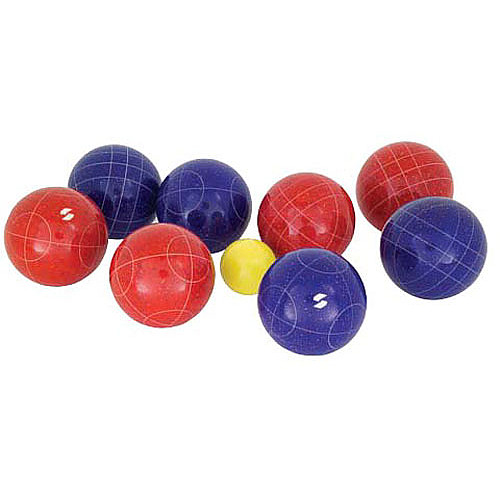 Nastopile bodo balinarke iz Italije, Hrvaške in Slovenije.VABLJENI